NicaraguaNicaraguaNicaraguaNicaraguaJanuary 2029January 2029January 2029January 2029SundayMondayTuesdayWednesdayThursdayFridaySaturday123456New Year’s Day7891011121314151617181920Birthday of Rubén Darío2122232425262728293031NOTES: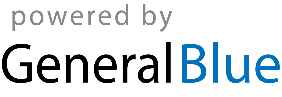 